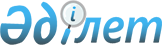 О стоимости разовых талонов на 2011 год
					
			Утративший силу
			
			
		
					Решение XXVIII сессии IV созыва Шахтинского городского маслихата Карагандинской области от 24 декабря 2010 года N 635/28. Зарегистрировано Управлением юстиции города Шахтинск Карагандинской области 13 января 2011 года N 8-8-92. Утратило силу - решением III сессии V созыва Шахтинского городского маслихата Карагандинской области от 6 апреля 2012 года N 790/3      Сноска. Утратило силу - решением III сессии V созыва Шахтинского городского маслихата Карагандинской области от 06.04.2012 N 790/3 (вводится в действие по истечении десяти дней после дня их первого официального опубликования).

      В соответствии с Законом Республики Казахстан "О введении в действие Кодекса Республики Казахстан "О налогах и других обязательных платежах в бюджет" (Налоговый кодекс)" от 10 декабря 2008 года, Законом Республики Казахстан от 23 января 2001 года "О местном государственном управлении и самоуправлении в Республике Казахстан" городской Маслихат РЕШИЛ:



      1. Установить стоимость разовых талонов на 2011 год для лиц, осуществляющих реализацию товаров на рынках города Шахтинск и прилегающих поселков и лиц, предпринимательская деятельность которых носит эпизодический характер, на основе среднедневных данных хронометражных наблюдений и обследований, проведенных государственным учреждением "Налоговое управление по городу Шахтинску Налогового департамента по Карагандинской области Налогового комитета Министерства финансов Республики Казахстан" по городу Шахтинску и прилегающим поселкам согласно приложениям 1, 2.



      2. Признать утратившим силу решение ХVII сессии Шахтинского городского маслихата "О стоимости разовых талонов на 2010 год" от 22 декабря 2009 года N 522/17 (зарегистрировано в Реестре государственной регистрации нормативных правовых актов за N 8-8-76, опубликовано 5 февраля 2010 года в газете "Шахтинский вестник" N 5).



      3. Настоящее решение вводится в действие по истечении десяти дней после дня их первого официального опубликования.      Председатель сессии                        М. Бачаева      Секретарь городского

      Маслихата                                  А. Сатова

Приложение 1

к решению XXVIII сессии

городского Маслихата

от 24 декабря 2010 года N 635/28 

Стоимость разовых талонов для лиц, осуществляющих реализацию товаров на рынках города Шахтинска и прилегающих поселков

Приложение 2

к решению XXVIII сессии

городского Маслихата

от 24 декабря 2010 года N 635/28 

Стоимость разовых талонов в день для лиц, предпринимательская деятельность которых носит эпизодический характер
					© 2012. РГП на ПХВ «Институт законодательства и правовой информации Республики Казахстан» Министерства юстиции Республики Казахстан
				НаименованиеСпециализацияВид торгового местаПлощадь торгового места, кв.м.Ставка сбора за 1 метр квадратной площади в % от месячного расчетного показателя12345Город Шахтинск, Рынок "Центральный", частный предприниматель Петраков Г.Г.продуктовыйприлавок3,85Город Шахтинск, Рынок "Центральный", частный предприниматель Петраков Г.Г.продуктовыймясной прилавок3,86Город Шахтинск, Рынок "Центральный", частный предприниматель Петраков Г.Г.продуктовыймолочный прилавок2,23Город Шахтинск, Рынок "Центральный", частный предприниматель Петраков Г.Г.промышленныйприлавок5,24Город Шахтинск, Рынок "Центральный", частный предприниматель Петраков Г.Г.промышленныйс рук22Город Шахтинск, рынок "26 квартал", частный предприниматель Петраков Г.Г.продуктовыйприлавок3,85Город Шахтинск, рынок "26 квартал", частный предприниматель Петраков Г.Г.продуктовыймясной прилавок3,86Город Шахтинск, рынок "26 квартал", частный предприниматель Петраков Г.Г.продуктовыймолочный прилавок2,23Город Шахтинск, рынок "26 квартал", частный предприниматель Петраков Г.Г.промышленныйприлавок5,24Город Шахтинск, рынок "26 квартал", частный предприниматель Петраков Г.Г.промышленныйс рук22Поселок Шахан, частный предприниматель Кошелев Ю.Н.продуктовыйприлавок5,24Поселок Шахан, частный предприниматель Кошелев Ю.Н.продуктовыймясной прилавок3,86Поселок Шахан, частный предприниматель Кошелев Ю.Н.продуктовыймолочный прилавок2,23Поселок Шахан, частный предприниматель Кошелев Ю.Н.промышленныйприлавок63Поселок Шахан, частный предприниматель Кошелев Ю.Н.промышленныйс рук22N п/пНаименование видов деятельностиСтоимость разовых талонов в день для физических лиц, деятельность которых носит эпизодический характер, в % от месячного расчетного показателя1231.Реализация (за исключением деятельности, осуществляемой в стационарных помещениях):1) газет и журналов;92) семян, а также посадочного материала (саженцы, рассада);133) бахчевых культур;264) живых цветов, выращенных на дачных и придомовых участках;135) продуктов подсобного сельского хозяйства, садоводства, огородничества и дачных участков;56) кормов для животных и птиц;7) веников, метел, лесных ягод, меда, грибов и рыбы.2.Услуги владельцев личных тракторов по обработке земельных участков.243.Выпас домашних животных и птиц.5